DERS BİLGİLERİDERS BİLGİLERİDERS BİLGİLERİDERS BİLGİLERİDERS BİLGİLERİDERS BİLGİLERİDersKoduYarıyılT+U SaatKrediAKTSUlusal ve Evrensel Bakışla İnsan ve Lider AtatürkATA 53223+036Dersin DiliTürkçe 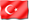 Dersin SeviyesiYüksek LisansDersin TürüSeçmeliDersin KoordinatörüProf. Dr. Tülay BARANDersi VerenlerAtatürk İlkeleri ve İnkılap Tarihi Enstitüsü tarafından görevlendirilen öğretim üyeleri/öğretim görevlileriDersin Yardımcıları-Dersin AmacıBir ulusu aydınlatan Mustafa Kemal Atatürk’ün düşüncelerini anlamayı hedefler.Dersin İçeriğiİnsan ve lider olarak Mustafa Kemal Atatürk değerlendirilir.Dersin Öğrenme ÇıktılarıProgram Öğrenme ÇıktılarıÖğretim YöntemleriÖlçme Yöntemleri1. İnsan ve Lider Atatürk1,2,3C2. İnsan ve Lider Atatürk1,2,3C3. İnsan ve Lider Atatürk1,2,3C4. İnsan ve Lider Atatürk1,2,3C5.İnsan ve Lider Atatürk1,2,3CÖğretim Yöntemleri: 1:Anlatım, 2:Soru-Cevap, 3:TartışmaÖlçme Yöntemleri: A:Sınav, B:Sunum, C: Ödev DERS AKIŞIDERS AKIŞIDERS AKIŞIHaftaKonularÖn Hazırlık1Balkan Coğrafyası ve SelanikBelirlenen metinlerin okunması219. Yüzyıl Osmanlı İmparatorluğu'nun genel görünümüBelirlenen metinlerin okunması3Mustafa Kemal Atatürk'ün Öğrencilik dönemi ve eğitim süreciBelirlenen metinlerin okunması4Mustafa Kemal Atatürk'ün Öğrencilik dönemi ve eğitim süreciBelirlenen metinlerin okunması5Mustafa Kemal Atatürk'ün Harb Okulundan Mezuniyeti ve Birinci Dünya Savaşı'na kadar olan görevleriBelirlenen metinlerin okunması6Birinci Dünya Savaşı'nda Mustafa Kemal, Okudukları, YazdıklarıBelirlenen metinlerin okunması7Mütareke Dönemi ve Mustafa Kemal'in İstanbul'daki günleri, Anadolu'ya Geçiş PlanlamasıBelirlenen metinlerin okunması8Milli Mücadele ve Mustafa Kemal, Milli Mücadeledeki Liderlik ÖzellikleriBelirlenen metinlerin okunması9Milli Mücadelede Mustafa KemalBelirlenen metinlerin okunması10Kurtuluş Savaşı'nı bitiren anlaşmalar, ikili ilişkiler çerçevesinde Mustafa Kemal'in devlet liderliğiBelirlenen metinlerin okunması11Cumhuriyete Giden Süreç içinde Mustafa KemalBelirlenen metinlerin okunması12Cumhuriyetin İlanı ve Sonrasında Mustafa Kemal'in liderlik özellikleri, toplum mühendisliğiBelirlenen metinlerin okunması13Cumhuriyetin İlanı ve Sonrasında Mustafa Kemal'in liderlik özellikleri, toplum mühendisliğiBelirlenen metinlerin okunması14Cumhuriyetin İlanı ve Sonrasında Mustafa Kemal'in liderlik özellikleri, toplum mühendisliğiBelirlenen metinlerin okunması15Vize + Final ÖdevKAYNAKLARKAYNAKLARDers NotuDersin tek bir notu bulunmayıp, genel kaynakçaya ek olarak dersin içeriğine ve amacına uygun değişik makaleler, okuma metinleri ve kitap okumaları yapılmaktadır.Diğer KaynaklarMATERYAL PAYLAŞIMI MATERYAL PAYLAŞIMI Dökümanlar-Ödevler-Sınavlar-DEĞERLENDİRME SİSTEMİDEĞERLENDİRME SİSTEMİDEĞERLENDİRME SİSTEMİYARIYIL İÇİ ÇALIŞMALARISAYIKATKI YÜZDESİVize Ödevi150Final Ödevi150Toplam100DERSİN PROGRAM ÇIKTILARINA KATKISIDERSİN PROGRAM ÇIKTILARINA KATKISIDERSİN PROGRAM ÇIKTILARINA KATKISIDERSİN PROGRAM ÇIKTILARINA KATKISIDERSİN PROGRAM ÇIKTILARINA KATKISIDERSİN PROGRAM ÇIKTILARINA KATKISIDERSİN PROGRAM ÇIKTILARINA KATKISINoProgram Öğrenme ÇıktılarıKatkı DüzeyiKatkı DüzeyiKatkı DüzeyiKatkı DüzeyiKatkı DüzeyiNoProgram Öğrenme Çıktıları123451Farklı alanlardaki kuram, yöntem ve uygulamaları ilgili alana adapte edebilme becerisi kazanma.X2Cumhuriyet tarihi ile ilgili veri toplama, literatür inceleme ve analiz yapma becerisini kazanma.X3Uzmanlık alanları ile ilgili olarak ulusal ve uluslararası çevrelerle iletişim kurabilme becerisi kazanma.X4Bilimsel araştırma sürecine ilişkin yöntem bilgi ve becerisine sahip olma.X5Eleştirel bir değerlendirme ve sentez yapma yeterliliği kazanma.X6Tez konusu ile ilgili yeterli düzeyde araştırma yapmış olmakX7Akademik hayatın gerektirdiği düzeyde davranış ve etik duyarlılığa sahip olma.X8Disiplinler arası çalışabilme becerisine sahip olmak ve farklı alanlardaki kuram, yöntem ve uygulamaları ilgili alana adapte edebilme becerisi kazanmaX9Yeniliklere ve yeni fikirlere açık olma ve yeni fikirler üretebilme becerisi kazanma.X10Mustafa Kemal’in fikir ve ideallerinin tam ve doğru anlaşılmasıXAKTS / İŞ YÜKÜ TABLOSUAKTS / İŞ YÜKÜ TABLOSUAKTS / İŞ YÜKÜ TABLOSUAKTS / İŞ YÜKÜ TABLOSUEtkinlikSAYISISüresi
(Saat)Toplam
İş Yükü
(Saat)Ders Süresi 14342Sınıf Dışı Ders Çalışma Süresi14684Vize Ödevi11212Final Ödevi11212Toplam İş Yükü150Toplam İş Yükü / 25 (s)6Dersin AKTS Kredisi6